إبداعات طلابية في البازار السنويتكمن أهمية الإبداع كما يقول ( هارول أندرسون ) في كونه عملية إنتاج تشهد كل لحظة من لحظاتها ولادة جوهرة ذات قيمة آنية , ليس ذلك فحسب بل تكمن الأهمية في كون الإبداع ضرورة من ضرورات الحياة ..  بتوجيه من سعادة عميد كلية العلوم والدراسات الانسانية بالغاط الدكتور خالد بن عبدالله الشافي ومتابعة سعادة وكيلة الكلية لأقسام الطالبات الاستاذة سمية الزهراني أقامت الكلية –أقسام الطالبات يوم الثلاثاء الموافق 14/5/1437 هـ  بازارها السنوي .وكانت الكلية قد أعلنت أن البازار سوف يشمل هذا العام خدمة المجتمع وقد أعلنت وحدة النشاط الطلابي عن فتح باب حجز الطاولات للأسر المنتجة في البازار إلى جانب العديد من طالبات الكلية ,وقد شمل السوق الخيري مبيعات ( مأكولات شعبيه , أنواع من الحلا السعودي ’ مأكولات سوريه ’ أكسسوارات نسائية ’ أدوات تجميل ) ,استمر السوق الخيري لمدة خمس ساعات من الساعة 8 صباحا حتى الساعة الواحدة ظهرا..وقد زار السوق الخيري أكثر من عشرين أسره من محافظة الغاط إلى جانب طالبات الكلية .وقد حقق البازار نجاحا ملموسا و نأمل تكراره كل عام ..هذا وقد نوه سعادة عميد الكلية الدكتور : خالد بن عبدالله الشافي بهذا البازار المتميز وقدم شكره وتقديره لجميع المشاركين على جهودهم المبدعة ، وعلى رأسهم سعادة وكيلة الكلية الأستاذة : سمية الزهراني ، وعلى كل من ساهم في انجاح هذا العمل.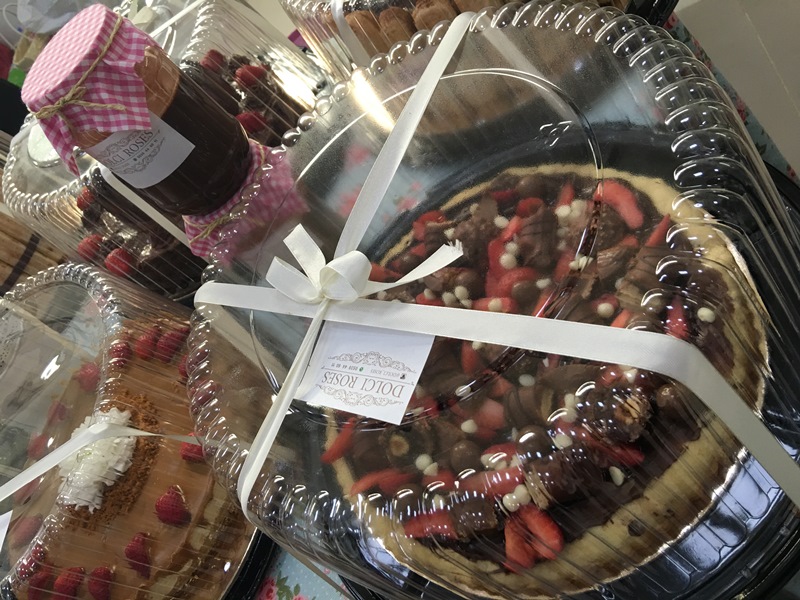 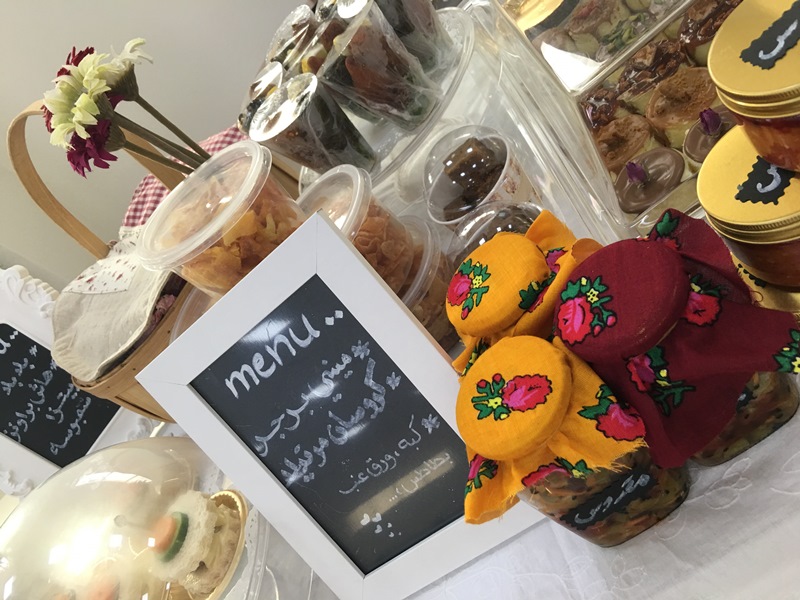 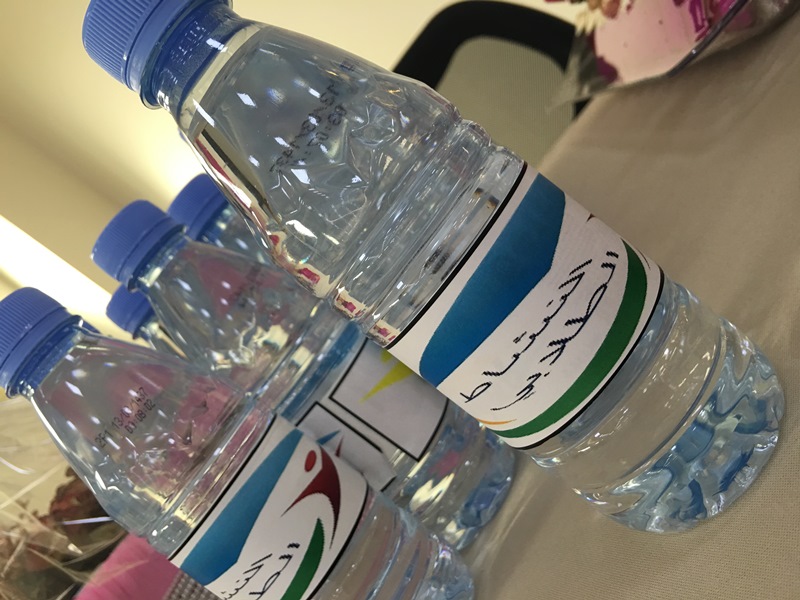 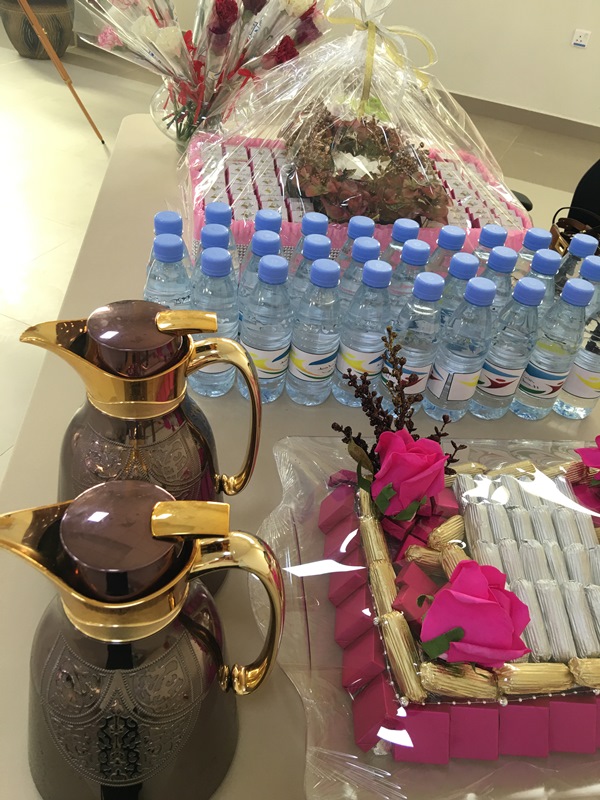 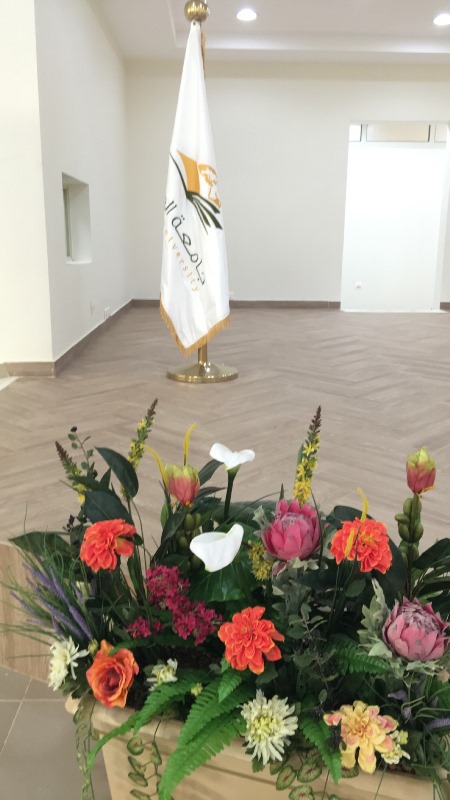 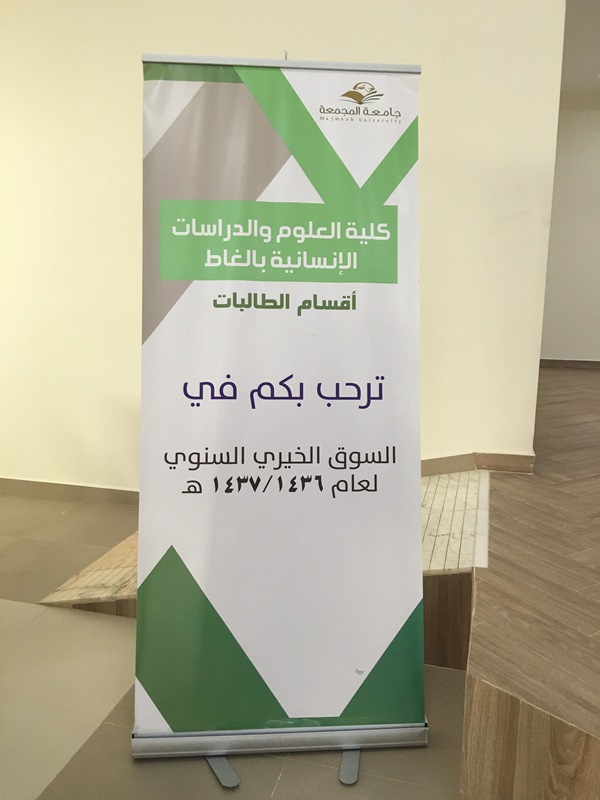 المشتركين بالسوق الخيريالمشتركين بالسوق الخيريالمشتركات من الطالبات10الأسر المنتجة15